T.C.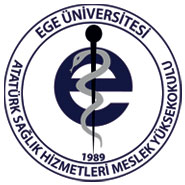 EGE ÜNİVERSİTESİ		ATATÜRK SAĞLIK HİZMETLERİ MESLEK YÜKSEKOKULUTIBBİ GÖRÜNTÜLEME TEKNİKLERİ PROGRAMI……… - ……. EĞİTİM ÖĞRETİM YILIDÖNEM İÇİ ZORUNLU DERS UYGULAMA/ STAJ FORMU	Stajlarda, 5510 Sayılı Sosyal Sigortalar ve Genel Sağlık Sigortası Kanunu 87/e maddesi gereği, zorunlu olarak staja tabi tutulan öğrencilerin prim ödemeleri Üniversitemiz tarafından karşılanacaktır. Sosyal güvenlik işlemlerinin yürütülebilmesi için Zorunlu Staj Formu öğrenci tarafından doldurulup, staj yürütücüsü tarafından onaylanması gerekmektedir. ÖĞRENCİNİN NÜFUS KAYIT BİLGİLERİSTAJ YAPILAN DERSİN: (Stajda bulunulması gereken gün ve saatler işaretlenecektir)Ders sorumlusu / Program Danışmanı onayıAdı Soyadı:                                            Tarih: 			İmza:E.Ü. ATATÜRK SAĞLIK HİZMETLERİ MESLEK YÜKSEKOKULU MÜDÜRLÜĞÜNEFOTOĞRAFÖĞRENCİ BİLGİLERİÖĞRENCİ BİLGİLERİÖĞRENCİ BİLGİLERİAdı Soyadı:                                                      Öğrenci No:İkamet Adresi: Telefonu (GSM) :Telefonu (GSM) :İkamet Adresi: Soyadı:Nüfusa Kayıtlı Olduğu İl:Adı:İlçe:Baba Adı:Mahalle/Köy:Ana Adı:Cilt No:Doğum Yeri:Aile Sıra No:Doğum Tarihi:Sıra No:T.C. Kimlik No:Verildiği Nüfus Dairesi:N. Cüzdanı Seri No:Veriliş Nedeni: SGK Güvencesi Olup Olmadığı    Var            YokVeriliş Tarihi:Zorunlu Staj Dönemi    Güz              Bahar    Uygulama Tarih Aralığı: …/…/20.... - …/…./20…   Güz              Bahar    Uygulama Tarih Aralığı: …/…/20.... - …/…./20…   Güz              Bahar    Uygulama Tarih Aralığı: …/…/20.... - …/…./20…AdıStaj GünleriStaj SaatleriStaj SaatleriGÜZBAHARStaj SaatleriStaj Saatleri Tıbbi Görüntüleme I Tıbbi Görüntüleme  IIPazartesi08:00   09:00  10.00  11:00  13:00  14:00  15.00  16.00 Tıbbi Görüntüleme I Tıbbi Görüntüleme  IISalı08:00   09:00  10.00  11:00  13:00  14:00  15.00  16.00 Tıbbi Görüntüleme I Tıbbi Görüntüleme  IIÇarşamba08:00   09:00  10.00  11:00  13:00  14:00  15.00  16.00 Tıbbi Görüntüleme I Tıbbi Görüntüleme  IIPerşembe08:00   09:00  10.00  11:00  13:00  14:00  15.00  16.00 Tıbbi Görüntüleme I Tıbbi Görüntüleme  IICuma08:00   09:00  10.00  11:00  13:00  14:00  15.00  16.00 Tıbbi Görüntüleme III Tıbbi Görüntüleme IVPazartesi08:00   09:00  10.00  11:00  13:00  14:00  15.00  16.00 Tıbbi Görüntüleme III Tıbbi Görüntüleme IVSalı08:00   09:00  10.00  11:00  13:00  14:00  15.00  16.00 Tıbbi Görüntüleme III Tıbbi Görüntüleme IVÇarşamba08:00   09:00  10.00  11:00  13:00  14:00  15.00  16.00 Tıbbi Görüntüleme III Tıbbi Görüntüleme IVPerşembe08:00   09:00  10.00  11:00  13:00  14:00  15.00  16.00 Tıbbi Görüntüleme III Tıbbi Görüntüleme IVCuma08:00   09:00  10.00  11:00  13:00  14:00  15.00  16.00 Radyoterapi Nükleer TıpPazartesi08:00   09:00  10.00  11:00  13:00  14:00  15.00  16.00 Radyoterapi Nükleer TıpSalı08:00   09:00  10.00  11:00  13:00  14:00  15.00  16.00 Radyoterapi Nükleer TıpÇarşamba08:00   09:00  10.00  11:00  13:00  14:00  15.00  16.00 Radyoterapi Nükleer TıpPerşembe08:00   09:00  10.00  11:00  13:00  14:00  15.00  16.00 Radyoterapi Nükleer TıpCuma08:00   09:00  10.00  11:00  13:00  14:00  15.00  16.00 Radyoterapi Nükleer TıpCuma08:00   09:00  10.00  11:00  13:00  14:00  15.00  16.00 Ağız ,Diş ve Çene RadyolojisiPazartesi08:00   09:00  10.00  11:00  13:00  14:00  15.00  16.00 Ağız ,Diş ve Çene RadyolojisiSalı08:00   09:00  10.00  11:00  13:00  14:00  15.00  16.00 Ağız ,Diş ve Çene RadyolojisiÇarşamba08:00   09:00  10.00  11:00  13:00  14:00  15.00  16.00 Ağız ,Diş ve Çene RadyolojisiPerşembe08:00   09:00  10.00  11:00  13:00  14:00  15.00  16.00 Ağız ,Diş ve Çene RadyolojisiCuma08:00   09:00  10.00  11:00  13:00  14:00  15.00  16.00 Ağız ,Diş ve Çene RadyolojisiCuma08:00   09:00  10.00  11:00  13:00  14:00  15.00  16.00